АДМИНИСТРАЦИЯ МУНИЦИПАЛЬНОГО  ОБРАЗОВАНИЯНАЗИЕВСКОЕ ГОРОДСКОЕ ПОСЕЛЕНИЕКИРОВСКОГО МУНИЦИПАЛЬНОГО РАЙОНА ЛЕНИНГРАДСКОЙ ОБЛАСТИП О С Т А Н О В Л Е Н И Еот 30 июня   2020  года  №124     Об утверждении Перечня видов муниципального контроля и органов местного самоуправления, уполномоченных на их осуществление  на территории муниципального образования Назиевское городское поселение Кировского муниципального района Ленинградской области          Руководствуясь статьей 17.1 Федерального закона от 06.10.2003 года № 131-ФЗ «Об общих принципах организации местного самоуправления в Российской Федерации», Федеральным законом от 26.12.2008 г. № 294-ФЗ «О защите прав юридических лиц и индивидуальных предпринимателей при осуществлении государственного контроля (надзора) и муниципального контроля», решением совета депутатов муниципального образования Назиевское городское поселение Кировского муниципального района Ленинградской области от 14.02.2019 г. № 04 «Об осуществлении муниципального контроля на территории муниципального образования Назиевское городское поселение Кировского муниципального района Ленинградской области» :Утвердить Перечень видов муниципального контроля и органов местного самоуправления, уполномоченных на их осуществление  на территории муниципального образования Назиевское городское поселение Кировского муниципального района Ленинградской области согласно приложения.  2. Признать утратившим силу постановление администрации МО Назиевское городское поселение  от 12 марта 2019 года № 50 «Об утверждении Перечня видов муниципального контроля,  осуществляемого на территории муниципального образования Назиевское городское поселение Кировского муниципального района Ленинградской области». 3. Опубликовать настоящее постановление в газете «Назиевский  Вестник»   и на  официальном информационном сайте  МО Назиевское городское поселение  в сети «Интернет» (http://nazia.lenobl.ru/).4. Постановление вступает в силу со дня его официального опубликования.Глава администрации                                                                        О.И. КибановРазослано: дело, ведущий специалист, регистр, газета Назиевский вестник, Кировская городская прокуратура.   Приложение к постановлению администрации МО Назиевское городское поселение  № 124   от 30 июня   2020 г.ПЕРЕЧЕНЬвидов муниципального контроля и органов местного самоуправления, уполномоченных на их осуществление  на территории муниципального образования Назиевское городское поселение Кировского муниципального района Ленинградской областиНаименование вида муниципального контроляРеквизиты нормативных правовых актов, регламентирующих осуществление  муниципального контроляОрган местного самоуправления;  должностное лицо органа местного самоуправления , уполномоченные  на осуществление муниципального контроляМуниципальный жилищный контрольАдминистративный регламент «Осуществление муниципального жилищного контроля на территории МО Назиевское городское поселение Кировского муниципального района Ленинградской области», утвержденный постановлением администрации МО Назиевское городское поселение от 01.03.2019 г. № 45Администрация МО Назиевское городское поселение -ведущий специалист администрацииТелегина О.А.Муниципальный земельный контрольАдминистративный регламент «Осуществление муниципального земельного контроля на территории МО Назиевское городское поселение Кировского муниципального района Ленинградской области», утвержденный постановлением администрации МО Назиевское городское поселение от 01.03.2019 г. № 46Администрация МО Назиевское городское поселение -ведущий специалист администрацииТелегина О.А.Муниципальный  контрольв сфере благоустройстваАдминистративный регламент «Осуществление муниципального  контроля за соблюдением Правил благоустройства территории МО Назиевское городское поселение Кировского муниципального района Ленинградской области», утвержденный постановлением администрации МО Назиевское городское поселение от 01.03.2019 г. № 47Администрация МО Назиевское городское поселение -ведущий специалист администрацииТелегина О.А.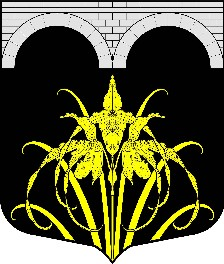 